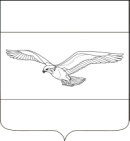 АДМИНИСТРАЦИЯ КУБАНСКОСТЕПНОГО СЕЛЬСКОГО ПОСЕЛЕНИЯ КАНЕВСКОГО РАЙОНАПОСТАНОВЛЕНИЕот 01 июня 2023 года                                                                                        № 64поселок Кубанская СтепьОб утверждении Порядка проведения антикоррупционной экспертизы нормативных правовых актов и проектов нормативных правовых актов органов местного самоуправления Кубанскостепного сельского поселения Каневского районаВ соответствии с пунктом 3 части 1 статьи 3 Федерального закона от 17.07.2009 № 172-ФЗ «Об антикоррупционной экспертизе нормативных правовых актов и проектов нормативных правовых актов», статьей 5 Закона Красноярского края от  23.07.2009 N 1798-КЗ «О противодействии коррупции в Краснодарском крае», руководствуясь Уставом Кубанскостепного сельского поселения Каневского района,                              п о с т а н о в л я ю:1. Утвердить Порядок проведения антикоррупционной экспертизы нормативных правовых актов и проектов нормативных правовых актов  органов местного самоуправления Кубанскостепного сельского поселения Каневского района, согласно приложения. 2. Признать утратившими силу:2.1. Постановление администрации Кубанскостепного сельского поселения Каневского района от 28 февраля 2011 года № 14 «Об утверждении Порядка проведения антикоррупционной экспертизы нормативных правовых актов органов местного самоуправления муниципального образования Кубанскостепное сельское поселение и проектов нормативных правовых актов органов местного самоуправления муниципального образования Кубанскостепное сельское поселение Каневского района».2.2. Постановление администрации Кубанскостепного сельского поселения Каневского района от 17 июня 2011 года № 41 «О внесении изменений в постановление администрации Кубанскостепного сельского поселения Каневского района № 14 от 28 февраля 2011 года «Об утверждении Порядка проведения антикоррупционной экспертизы нормативных правовых актов органов местного самоуправления муниципального образования Кубанскостепное сельское поселение и проектов нормативных правовых актов органов местного самоуправления муниципального образования Кубанскостепное сельское поселение Каневского района».3. Контроль за исполнением настоящего постановления оставляю за собой.4. Постановление вступает в силу со дня его официального обнародования.Глава Кубанскостепного сельского поселения                                      Каневского района                                                                        Н.А. КирсановаПриложение                                                                       к постановлению администрацииКубанскостепного сельского поселения Каневского района	от 01.06.2023 г. № 64ПОРЯДОК проведения антикоррупционной экспертизы нормативных правовых актов и проектов нормативных правовых актов  органов местного самоуправления Кубанскостепного сельского поселения Каневского районаНастоящий Порядок проведения антикоррупционной экспертизы нормативных правовых актов и проектов нормативных правовых актов  органов местного самоуправления Кубанскостепного сельского поселения Каневского района (далее – Порядок)  разработан в соответствии с Конституцией Российской Федерации, Федеральным законом от 25.12.2008 № 273-ФЗ «О противодействии коррупции», Федеральным законом от 17.07.2009 № 172-ФЗ «Об антикоррупционной экспертизе нормативных правовых актов и проектов нормативных правовых актов», Постановлением Правительства РФ от 26.02.2010 № 96 «Об антикоррупционной экспертизе нормативных правовых актов и проектов нормативных правовых актов», Законом Красноярского края от  23.07.2009 № 1798-КЗ «О противодействии коррупции в Краснодарском крае» и иными нормативными правовыми актами Российской Федерации, Краснодарского края и муниципальных правовых актов Кубанскостепного сельского поселения Каневского района.1. Общие положения1.1. Настоящий Порядок определяет процедуру проведения антикоррупционной экспертизы нормативных правовых актов (далее – правовые акты) и проектов нормативных правовых актов (далее – проекты правовых актов) органов местного самоуправления Кубанскостепного сельского поселения Каневского района, с целью выявления в правовых актах, проектах правовых актов коррупциогенных факторов для их последующего устранения.1.2. Основными принципами организации антикоррупционной экспертизы нормативных правовых актов (проектов нормативных правовых актов) являются:1) обязательность проведения антикоррупционной экспертизы проектов нормативных правовых актов;2) оценка нормативного правового акта (проекта нормативного правового акта) во взаимосвязи с другими нормативными правовыми актами;3) обоснованность, объективность и проверяемость результатов антикоррупционной экспертизы нормативных правовых актов (проектов нормативных правовых актов);4) компетентность лиц, проводящих антикоррупционную экспертизу нормативных правовых актов (проектов нормативных правовых актов);5) сотрудничество органов местного самоуправления Кубанскостепного сельского поселения Каневского района с институтами гражданского общества при проведении антикоррупционной экспертизы нормативных правовых актов (проектов нормативных правовых актов).1.3. Антикоррупционная экспертиза правовых актов и проектов правовых актов органов местного самоуправления Кубанскостепного сельского поселения Каневского района проводится заместителем главы Кубанскостепного сельского поселения Каневского района согласно методике проведения антикоррупционной экспертизы нормативных правовых актов и проектов нормативных правовых актов, определенной постановлением Правительства Российской Федерации от 26.02.2010 № 96 «Об антикоррупционной экспертизе нормативных правовых актов и проектов нормативных правовых актов».2. Проведение антикоррупционной экспертизы нормативных правовых актов и проектов нормативных правовых актов2.1. Антикоррупционная экспертиза правовых актов и проектов правовых актов органов местного самоуправления Кубанскостепного сельского поселения Каневского района проводится при проведении их правовой экспертизы и мониторинге их применения.2.2. Не проводится антикоррупционная экспертиза отмененных или признанных утратившими силу нормативных правовых актов, а также нормативных правовых актов, в отношении которых проводилась антикоррупционная экспертиза, если в дальнейшем в эти акты не вносились изменения и дополнения.2.3. Срок проведения антикоррупционной экспертизы:- правовых актов не более 10 дней; - проектов правовых актов не более 5 дней.2.4. По результатам антикоррупционной экспертизы правовых актов и проектов правовых актов органов местного самоуправления Кубанскостепного сельского поселения Каневского района составляется заключение (Приложение № 1 к настоящему Порядку), в котором указываются:- выявленные коррупциогенные факторы (с указанием структурных единиц проекта правового акта и ссылок на соответствующие положения методики);- предложения по устранению коррупциогенных факторов и (или) негативные последствия сохранения в проекте закона выявленных коррупциогенных факторов.В случае если при проведении антикоррупционной экспертизы проекта правового акта коррупциогенные факторы не выявлены, соответствующий вывод отражается в указанном заключении.2.5. Заключение носит рекомендательный характер и подлежит обязательному рассмотрению.2.6. Проекты правовых актов, содержащие коррупциогенные факторы, подлежат доработке и повторной антикоррупционной экспертизе.2.7. В случае возникновения разногласий, возникающих при оценке указанных в заключении коррупциогенных факторов, разрешаются путем создания комиссии (рабочей группы), которая принимает окончательное заключение.	2.8. В случае обнаружения в нормативных правовых актах (проектах нормативных правовых актов) коррупциогенных факторов, принятие мер по устранению которых не относится к их компетенции, информируются об этом органы прокуратуры.2.9. Повторная антикоррупционная экспертиза проектов правовых актов проводится в порядке, установленном настоящим Порядком.3. Проведение независимой антикоррупционной экспертизы нормативных актов и их проектов	3.1. Независимая антикоррупционная экспертиза проводится юридическими лицами и физическими лицами, аккредитованными Министерством юстиции Российской Федерации в качестве экспертов по проведению независимой антикоррупционной экспертизы нормативных правовых актов и проектов нормативных правовых актов, в соответствии с методикой проведения антикоррупционной экспертизы нормативных правовых актов и проектов нормативных правовых актов, утвержденной постановлением Правительства Российской Федерации.3.1.1. Не допускается проведение независимой антикоррупционной экспертизы нормативных правовых актов (проектов нормативных правовых актов):1) гражданами, имеющими неснятую или непогашенную судимость;2) гражданами, сведения о применении к которым взыскания в виде увольнения (освобождения от должности) в связи с утратой доверия за совершение коррупционного правонарушения включены в реестр лиц, уволенных в связи с утратой доверия;3) гражданами, осуществляющими деятельность в органах и организациях, указанных в пункте 3 части 1 статьи 3 настоящего Федерального закона;4) международными и иностранными организациями;5) иностранными агентами.	3.2. В целях обеспечения возможности проведения независимой антикоррупционной экспертизы проектов нормативных актов специалист, ответственный за размещение информации на официальном сайте Кубанскостепного сельского поселения Каневского района, не позднее чем в течение одного рабочего дня после поступления проекта нормативного акта направляет его для размещения на официальном сайте Кубанскостепного сельского поселения Каневского района в сети Интернет с указанием дат начала и окончания приема заключений по результатам независимой антикоррупционной экспертизы.	3.3. Срок проведения независимой антикоррупционной экспертизы, не может быть менее 3 рабочих дней.	3.4. Результаты независимой антикоррупционной экспертизы отражаются в заключении по форме, утвержденной Министерством юстиции Российской Федерации, согласно Приложению № 2 к Порядку.	3.5. В заключении по результатам независимой антикоррупционной экспертизы должны быть указаны выявленные в нормативном акте или в проекте нормативного акта коррупциогенные факторы и предложены способы их устранения.	3.6. Лицо, проводившее независимую антикоррупционную экспертизу, вправе направить органу (должностному лицу), уполномоченному на издание (принятие) либо издавшему (принявшему) нормативный акт, заключение по почте, курьером либо в виде электронного документа.	3.7. Заключение по результатам независимой антикоррупционной экспертизы носит рекомендательный характер и подлежит обязательному рассмотрению в тридцатидневный срок со дня его получения. По результатам рассмотрения гражданину или организации, проводившим независимую экспертизу, направляется мотивированный ответ, за исключением случаев, когда в заключении отсутствует предложение о способе устранения выявленных коррупциогенных факторов.Заместитель главы Кубанскостепногосельского поселения Каневского района                                    С.С. СвиридовПриложение №1к Порядку проведения антикоррупционной экспертизы нормативных актов и проектов нормативно правовых актов органов местного самоуправления Кубанскостепного сельского поселения Каневского районаЗАКЛЮЧЕНИЕ по результатам проведения антикоррупционной экспертизы__________________________________________________________________ (реквизиты нормативного правового акта (проекта нормативного правового акта))_____________________________________________________ (указать  уполномоченное лицо (несколько лиц, коллегиальный орган и т.п.), которое (ые) проводило (ли) антикоррупционную экспертизу нормативного правового акта или проекта нормативного правового акта представительного органа муниципального образования) в  соответствии с частями 3 и 4 статьи 3 Федерального  закона  от  17  июля 2009  г.  №  172-ФЗ  «Об  антикоррупционной экспертизе нормативных правовых актов и проектов нормативных правовых актов», статьей 6 Федерального закона от  25  декабря  2008 г. № 273-ФЗ «О противодействии коррупции» и пунктом 2 Правил проведения антикоррупционной экспертизы нормативных правовых актов и проектов    нормативных   правовых   актов,   утвержденных   Постановлением Правительства  Российской  Федерации  от  26 февраля 2010 г. № 96, проведена антикоррупционная экспертиза ______________________                     (указать реквизиты нормативного правового акта или проекта __________________________________________________________________нормативного правового акта)в  целях  выявления  в  нем  коррупциогенных  факторов  и  их  последующего устранения.Вариант 1:В представленном _____________________________________________(указать реквизиты нормативного правового акта или проекта__________________________________________________________________нормативного правового акта)коррупциогенные факторы не выявлены.Вариант 2:В представленном _____________________________________________(указать реквизиты нормативного правового акта или проекта__________________________________________________________________нормативного правового акта)выявлены следующие коррупциогенные факторы:______________________.В целях  устранения выявленных  коррупциогенных  факторов  предлагается _______________________________________________________(указать способ устранения коррупциогенных факторов: исключение__________________________________________________________________  из  текста документа, изложение его в другой редакции, внесение иных__________________________________________________________________изменений в  текст рассматриваемого документа либо в иной документ или_________________________________________________________________.иной способ)._________________________  ________________  ______________________    (наименование должности)          (подпись)                   (И. О. Фамилия)Приложение №2к Порядку проведения антикоррупционной экспертизы нормативных актов и проектов нормативно правовых актов органов местного самоуправления Кубанскостепного сельского поселения Каневского районаЗАКЛЮЧЕНИЕ
по результатам независимой антикоррупционной экспертизы	,(указывается наименование юридического лица или фамилия, имя, отчество (при наличии) физического лица)аккредитованного(ой) распоряжением Министерства юстицииуполномоченного на проведение независимой антикоррупционной экспертизы
нормативных правовых актов и проектов нормативных правовых актовВ соответствии с частью 1 статьи 5 Федерального закона от 17 июля 2009 г. № 172-ФЗ “Об антикоррупционной экспертизе нормативных правовых актов и проектов нормативных правовых актов” и пунктом 4 Правил проведения антикоррупционной экспертизы нормативных правовых актов и проектов нормативных правовых актов, утвержденных постановлением Правительства Российской Федерации от 26 февраля 2010 г. № 96 “Об антикоррупционной экспертизе нормативных правовых актов и проектов нормативных правовых актов”, проведена антикоррупционная экспертиза  (указываются реквизиты нормативного правового акта или проекта нормативного правового акта)(далее -  	)(сокращение)Вариант 1:В представленном	(сокращение)коррупциогенные факторы не выявлены.Вариант 2:В представленном(сокращение)выявлены коррупциогенные факторы.	*.В целях устранения выявленных коррупциогенных факторов предлагается
	.(указывается способ устранения коррупциогенных факторов)М.П.
     Российской Федерации          от№в качестве независимого эксперта,20г.(подпись независимого эксперта)(инициалы, фамилия независимого эксперта (руководителя организации для юридических лиц))